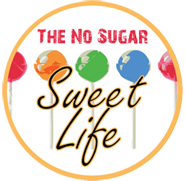 Apples (Golden Delicious): 4Apples (Pink Lady):  6Avocados: 2Beets – 3Bell Peppers: 4Carrots: 1lb bagCherries: 1 small bagCorn – 1 small canCucumbers: 3Edamame HummusGrapefruit: 1Kale – 4 bundlesKiwis: 2Lemons: 2Limes: 2Oranges: 3Parsley: 1 small handfulPears: 1Pineapple: 1 small canRaisins: 1 small bagSnow Peas: 1 small bagSpaghetti Squash: 1Spinach: large containerSweet Potatoes: 3Tomatoes:  2 containers of grape tomatoesWater Chestnuts : 1 small canWatermelons:  1 small round Zucchini: 2Miscellaneous Items already on hand:CinnamonCuminGreen TeaMaple SyrupMinced GarlicOlive OilRoasted Red Pepper VinegaretteSalsaStir Fry SauceTomato Saucewww.nosugarsweetlife.com